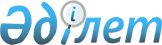 О внесении изменений в постановление акимата Жамбылской области от 8 февраля 2016 года № 34 "Об утверждении объемов и нормативов субсидий по направлениям субсидирования развития племенного животноводства и повышения продуктивности и качества продукции животноводства на 2016 год"Постановление акимата Жамбылской области от 13 декабря 2016 года № 355. Зарегистрировано Департаментом юстиции Жамбылской области 14 декабря 2016 года № 3253      Примечание РЦПИ.

      В тексте документа сохранена пунктуация и орфография оригинала.

      В соответствии с Законом Республики Казахстан от 23 января 2001 года "О местном государственном управлении и самоуправлении в Республике Казахстан" акимат Жамбылской области ПОСТАНОВЛЯЕТ:

      Внести в постановление акимата Жамбылской области от 8 февраля 2016 года № 34 "Об утверждении объемов и нормативов субсидий по направлениям субсидирования развития племенного животноводства и повышения продуктивности и качества продукции животноводства на 2016 год" (зарегистрировано в Реестре государственной регистрации нормативных правовых актов № 2933, опубликовано 16 февраля 2016 года в Информационно-правовой системе нормативных правовых актов Республики Казахстан "Әділет") следующие изменения:

      приложения 3, 4 к указанному постановлению изложить в новой редакции согласно приложениям 1, 2 к настоящему постановлению.

      Коммунальному государственному учреждению "Управление сельского хозяйства акимата Жамбылской области" в установленном законодательством порядке обеспечить:

      1) государственную регистрацию настоящего постановления в органах юстиции;

      2) в течение десяти календарных дней после государственной регистрации настоящего постановления его направление на официальное опубликование;

      3) размещение настоящего постановления на интернет-ресурсе акимата Жамбылской области;

      4) принятие иных мер, вытекающих из настоящего постановления.

      3. Контроль за исполнением данного постановления возложить на заместителя акима области А. Нуралиева.

      4. Настоящее постановление вступает в силу со дня государственной регистрации в органах юстиции и вводится в действие после дня его первого официального опубликования.

 Объемы и нормативы субсидий по направлениям субсидирования развития племенного животноводства, выделенных из средств Республиканского бюджета на 2016 год Объемы и нормативы субсидий по направлениям субсидирования повышения продуктивности и качества продукции животноводства, выделенных из средств Республиканского бюджета на 2016 год
					© 2012. РГП на ПХВ «Институт законодательства и правовой информации Республики Казахстан» Министерства юстиции Республики Казахстан
				
      Аким области 

К. Кокрекбаев
Приложение 1 к постановлению
акимата Жамбылской области
от 13 декабря 2016 года № 355№

Направления субсидирования

Единица измерения

Норматив субсидирования, тенге

Субсидируемый объем

Сумма субсидий, тысяч тенге

№

Направления субсидирования

Единица измерения

Норматив субсидирования, тенге

Субсидируемый объем

Сумма субсидий, тысяч тенге

1.

Мясное скотоводство

Мясное скотоводство

Мясное скотоводство

Мясное скотоводство

Мясное скотоводство

1)

Ведение селекционной и племенной работы

маточное поголовье крупного рогатого скота, охваченного породным преобразованием

голов

18 000

29 389

528 998,670

маточное поголовье племенного крупного рогатого скота

голов

20 000

3 413

68 260,008

2)

Приобретение племенного и селекционного крупного рогатого скота

отечественный племенной крупный рогатый скот

голов

154 000

4 744

730 602,237

импортированный племенной и селекционный крупный рогатый скот

голов

118 000

559

65 962

Всего:

1 393 822,915

2.

Молочное скотоводство

Молочное скотоводство

Молочное скотоводство

Молочное скотоводство

Молочное скотоводство

1)

Ведение селекционной и племенной работы

маточное поголовье племенного крупного рогатого скота

голов

20 000

855

17 100,005

2)

Приобретение племенного крупного рогатого скота

отечественный племенной крупный рогатый скот

голов

154 000

1 470

226 326,069

Всего:

243 426,074

3.

Овцеводство

Овцеводство

Овцеводство

Овцеводство

Овцеводство

1)

Ведение селекционной и племенной работы

маточное поголовье овец, охваченного породным преобразованием и маточное поголовье племенных овец в племенных заводах и хозяйствах

голов

1 500

624 693

937 039,498

2)

Приобретение племенных баранчиков и ярок

голов

8 000

64 932

519 454,250

Всего:

1 456 493,748

4.

Коневодство

Коневодство

Коневодство

Коневодство

Коневодство

Приобретение племенных лошадей

голов

40 000

1 828

73 140

Всего:

73 140

Итого:

3 166 882,737

Приложение 2 к постановлению
акимата Жамбылской области
от 13 декабря 2016 года № 355Направления субсидирования

Единица измерения

Норматив субсидирования, тенге

Субсидируемый объем

Сумма субсидий, тысяч тенге

Направления субсидирования

Единица измерения

Норматив субсидирования, тенге

Субсидируемый объем

Сумма субсидий, тысяч тенге

1.

Мясное скотоводство

Мясное скотоводство

Мясное скотоводство

Мясное скотоводство

Мясное скотоводство

Направления субсидирования

Единица измерения

Норматив субсидирования, тенге

Субсидируемый объем

Сумма субсидий, тысяч тенге

1)

Удешевление стоимости производства говядины

килограмм

1 921 177,339

1 уровень

килограмм

300

4 701 423

1 410 427,010

2 уровень

килограмм

170

1 536 070

261 131,862

3 уровень

килограмм

100

2 496 185

249 618,467

2)

Реализация бычков на откормочные площадки первого уровня производства

голов

24 000

1 488

35 712,007

2.

Молочное скотоводство

Молочное скотоводство

Молочное скотоводство

Молочное скотоводство

Молочное скотоводство

1)

Удешевление стоимости производства молока

килограмм

128 480,628

1 уровень

килограмм

25

3 443 033

86 075,825

3 уровень

килограмм

10

4 240 480

42 404,803

3.

Яичное птицеводство

Яичное птицеводство

Яичное птицеводство

Яичное птицеводство

Яичное птицеводство

1)

Удешевление стоимости производства пищевого яйца

штук

23 645,824

3 уровень

штук

2

11 822 912

23 645,824

4.

Свиноводство

Свиноводство

Свиноводство

Свиноводство

Свиноводство

Удешевление стоимости производства свинины

килограмм

98

600 000

58 800

5.

Овцеводство

Овцеводство

Овцеводство

Овцеводство

Овцеводство

1)

Удешевление стоимости производства баранины (ягнятины)

килограмм

289 649,992

1 уровень

килограмм

200

1377325

275 465,092

2 уровень

килограмм

100

141 849

14 184,9

2)

Удешевление стоимости производства тонкой шерсти

килограмм

130

361 686

47 019,186

6.

Коневодство

Коневодство

Коневодство

Коневодство

Коневодство

1)

Удешевление стоимости производства конины

килограмм

92

458 228

42 157,007

2)

Удешевление стоимости производства кумыса

килограмм

60

21 371

1 282,280

7.

Верблюдоводство

Верблюдоводство

Верблюдоводство

Верблюдоводство

Верблюдоводство

1)

Удешевление стоимости производства шубата

килограмм

55

4 182

230

Итого:

2 548 154,263

